ObstaclesObstacles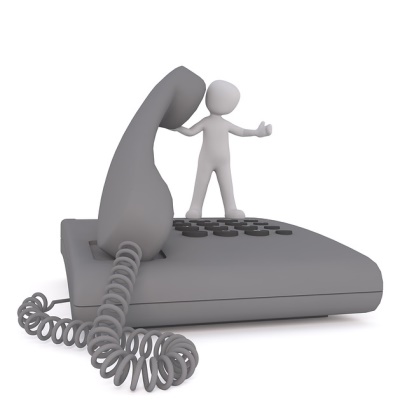 What problems can occur if people want to have a conversation together?Can you name something that hinders you from talking?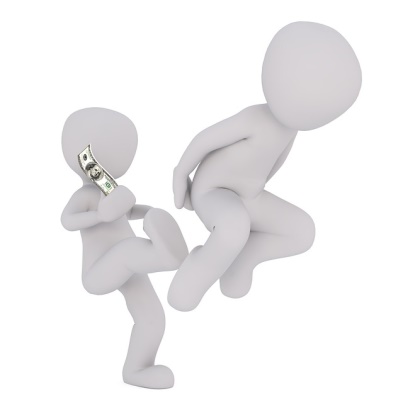 What can you change?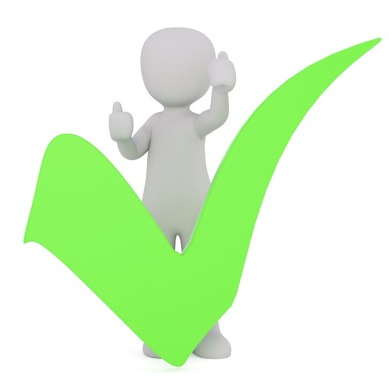 Some things are disturbing in a conversation. They are killing the conversation. Shouting is an example of this.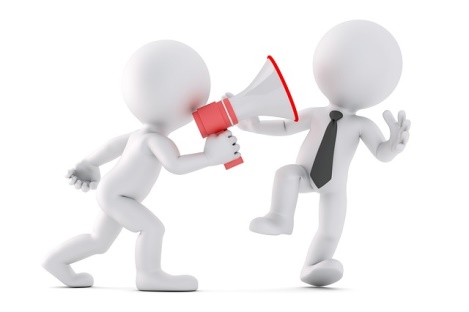 What annoys you during a conversation?Words :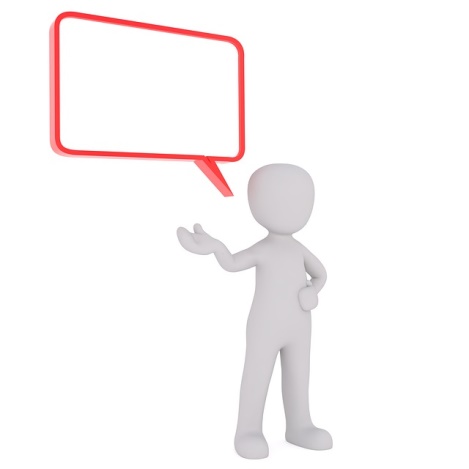 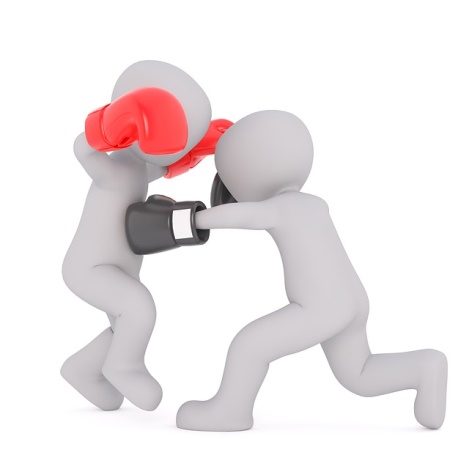 Things people do: